О присвоении почтового адреса земельным участкам, в связи с разделом земельного участка, расположенного в станице Старонижестеблиевской по улице Колхозной, 39	На основании пункта 1.20 статьи 14 Федерального закона от 6 октября 2003 года № 131-ФЗ «Об общих принципах организации местного самоуправления в Российской Федерации», постановления главы муниципального образования Красноармейский район от 31 января 2006 года № 169 «О передаче полномочий при присвоении адресов земельным участкам, зданиям, строениям, сооружениям» в соответствии с решением Совета Старонижестеблиевского сельского поселения Красноармейского района 9 февраля 2010 года № 13 «О присвоении адресов земельным участкам, зданиям и сооружениям в Старонижестеблиевском сельском поселении Красноармейского района», на основании заявления Троян Юлии Николаевны, в целях упорядочения почтово-адресной нумерации   п о с т а н о в л я ю:1. В связи  с разделом земельного участка площадью 3653 кв.м., с кадастровым номером 23:13:0401085:2, категория земель – земли населённых пунктов, вид разрешённого использования – для индивидуального жилищного строительства, находящегося в собственности Троян Юлии Николаевны, расположенного по адресу: Краснодарский край, Красноармейский район, станица Старонижестеблиевская, улица Колхозная, 39, присвоить почтовые адреса, образованным  при разделе земельным участкам:                          1) земельному участку ЗУ - 1, площадью 3253 кв.м.: Краснодарский край, Красноармейский район, станица Старонижестеблиевская, улица Колхозная, 39;2) земельному участку ЗУ - 2, площадью 400 кв.м.: Краснодарский край, Красноармейский район, станица Старонижестеблиевская, улица Колхозная, 39 А.2. Главному специалисту по земельным отношениям администрации Старонижестеблиевского сельского поселения Красноармейского района Нимченко Андрею Степановичу внести изменения в земельно - шнуровую и похозяйственную книги.	3. Контроль за выполнением настоящего постановления возложить на за-2местителя главы Старонижестеблиевского сельского поселения Красноармейского района. Е.Е.Черепанову.	4. Постановление вступает в силу со дня его подписания.ГлаваСтаронижестеблиевского сельского поселения                                       Красноармейского района                                                                     В.В. Новак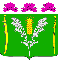 АДМИНИСТРАЦИЯСТАРОНИЖЕСТЕБЛИЕВСКОГО СЕЛЬСКОГО ПОСЕЛЕНИЯ КРАСНОАРМЕЙСКОГО РАЙОНАПОСТАНОВЛЕНИЕАДМИНИСТРАЦИЯСТАРОНИЖЕСТЕБЛИЕВСКОГО СЕЛЬСКОГО ПОСЕЛЕНИЯ КРАСНОАРМЕЙСКОГО РАЙОНАПОСТАНОВЛЕНИЕ«___23___»___10____2020 г.№ _____132____станица Старонижестеблиевскаястаница Старонижестеблиевская